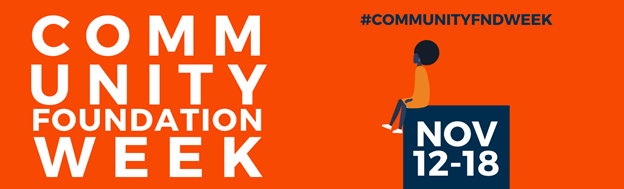 WHAT IS A COMMUNITY FOUNDATION?A community foundation can be defined simply as a grantmaking public charity dedicated to improving the lives of people in a defined local geographic. Increasingly, however, larger community foundations are funding global initiatives, in addition to programs in their geographic region.WHAT IS COMMUNITY FOUNDATION WEEK?Community Foundation Week, created in 1989 by former President George H.W. Bush, recognizes the important work of community foundations throughout America and their collaborative and innovative approach to working with the public, private, and nonprofit sector. Community Foundation Week is November 12-18. 